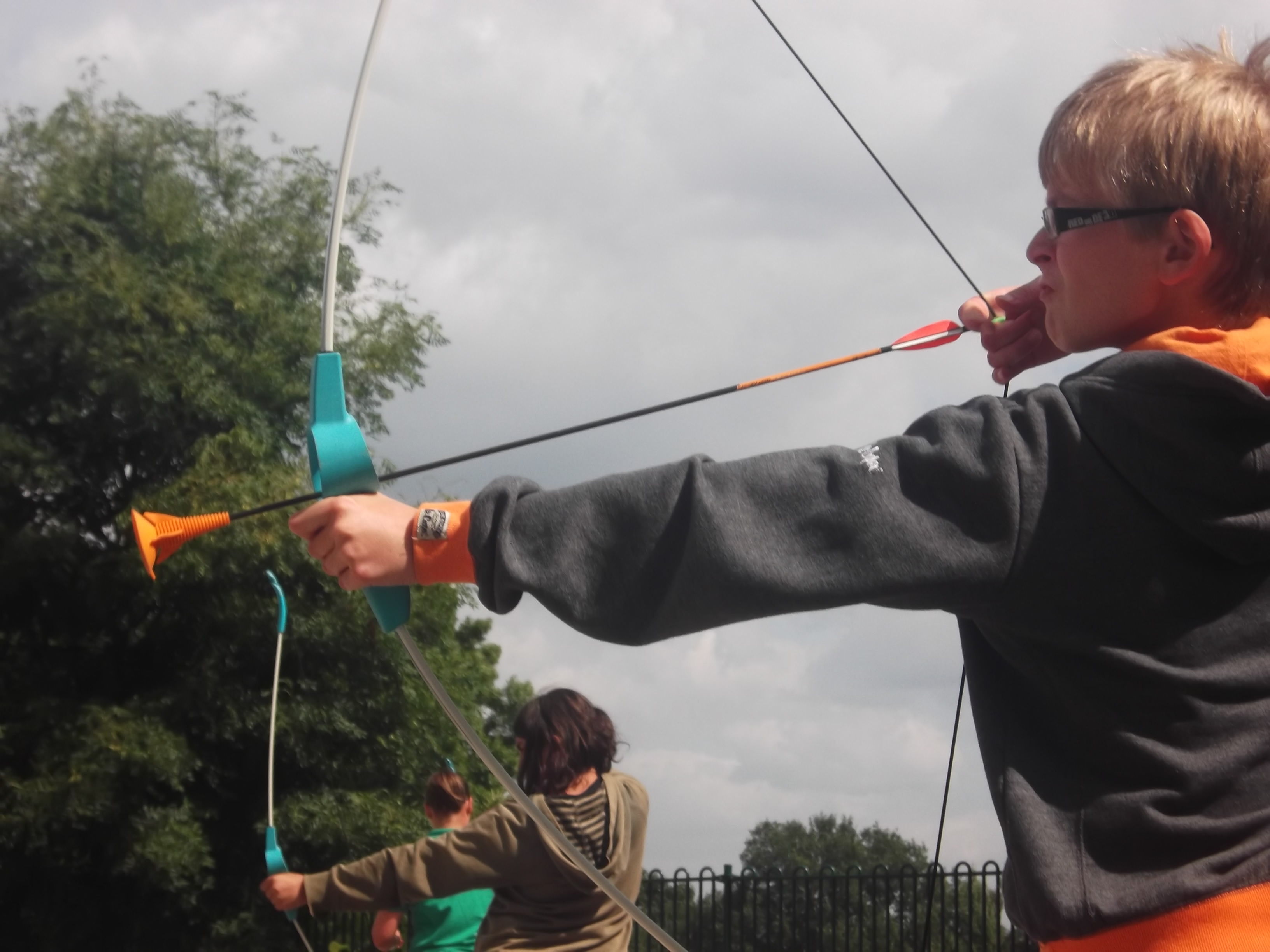 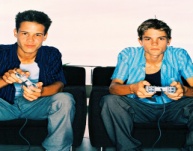 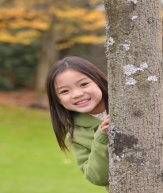 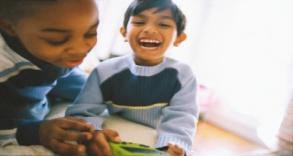 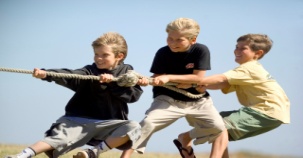 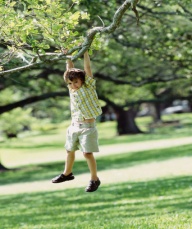 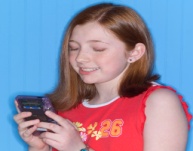 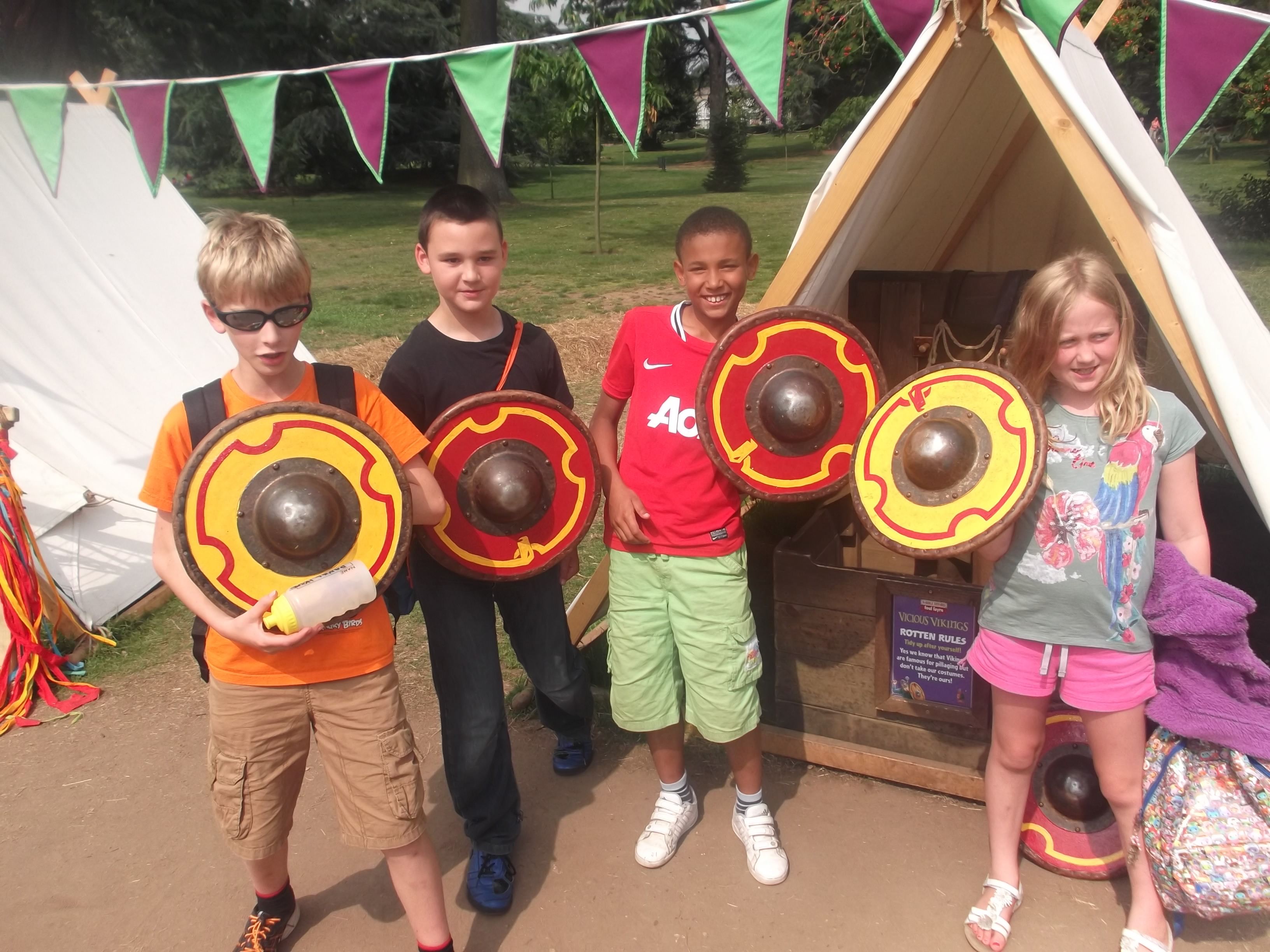 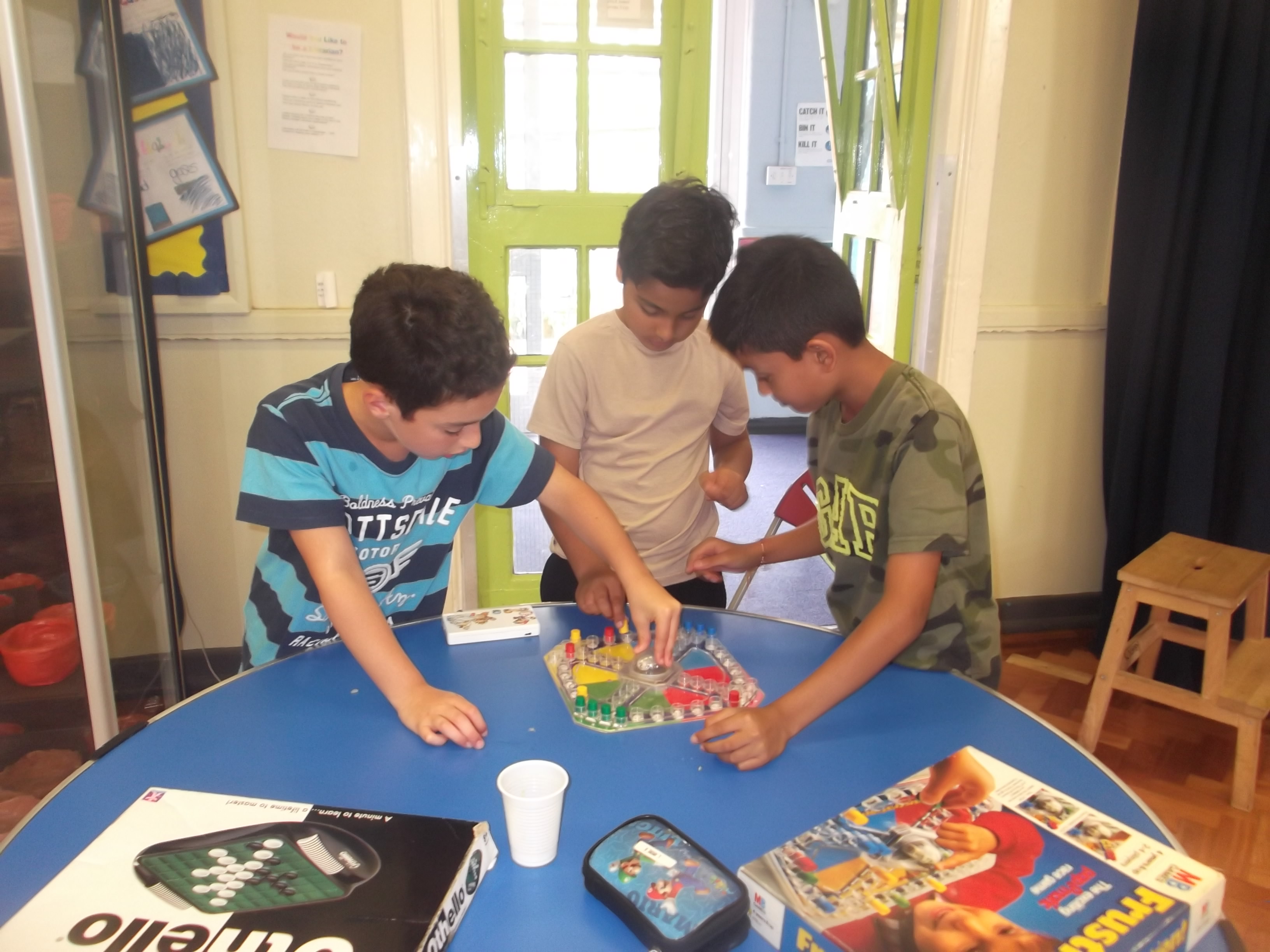 Sessions will take place at .Please be reminded that we close at 6.00 pm. Late pick-ups after this time are charged at £5 per each 15 minutes. A packed lunch is required for ALL sessions unless stated on the booking form. Snacks, fruit and drinks will be provided throughout the dayI have made full/part* payment of  £..……………. (please delete as appropriate).Payment to be made via Parent Pay, please select the S C Kids option.  Paypoint for cash payments, please contact the office for the barcode.  Childcare Vouchers also accepted.Please note: *Full amount to be paid by 14th October 2013 Whilst all precautions are taken, SC_Kids cannot take responsibility for loss or damage to clothing or equipment brought from home.  As many of our fun activities are messy, please DO NOT send your children in their best clothes.  Please do not send your child with ‘Heeleys’, ‘Roller Blades’ or ‘skateboards’. Mobile phones are not allowed in club.Name of Child (Children):……………………………………………………………………………………………………………………………………………………Name of Child (Children):……………………………………………………………………………………………………………………………………………………Full day£27.50Full day with provider£28.50Half day£22.00Half day with provider£23.00Half day early drop off£2.0010.00 – 2.00Boredom Buster £20.00Monday28th OctoberInventionsWhat will you invent?NotavailableNotavailableTuesday29th OctoberGet activeScooter hockey and Lacrosse from Sports PlusNotavailableNotavailableWed30th OctoberThe Bond experienceBecome 007.5 NotavailableNotavailableThursday31st OctoberSomething spooky Spooky crafts and discoNotavailableNotavailableThis session is extended until 3pm for the disco!Friday1st NovemberLet’s make lunch.Children will make their own lunch; therefore lunch will not be required on this day.NotavailableNotavailableTotal feesTotal feesTotal feesTotal feesTotal feesTotal fees££